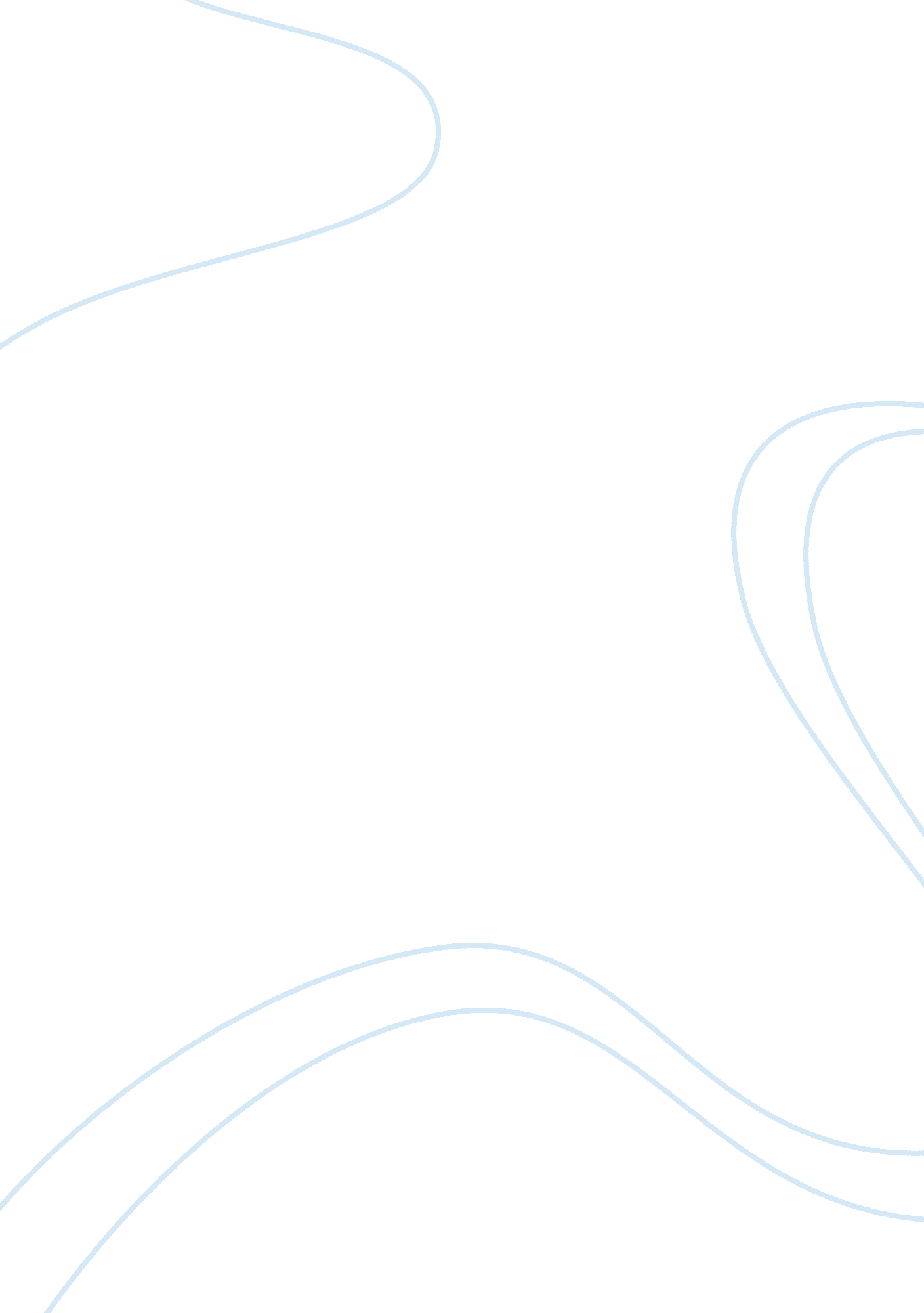 Pressureshot company operationBusiness, Management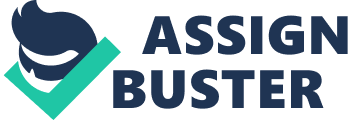 Sale of the PressureShot company would realize a profit return of about 4. 39 million dollars. 
PressureShot Management structure proved to be a good plan for the company. The company’s operations would run smoothly and reliably because of the excellent corporate structure. Product brand chosen would improve public image and profit returns. Increased profit and market share result from the monopoly status of the company. PressureShot is the sole producer and service provider in the tennis industry (Thuell, King, and Dennison). The company also boost of a good Customer service plan that would improve its relations both locally and internationally. PressureShot strengths besides excellent customer service provision also include fantastic products that are long-lasting (17). 
Based on PressureShot structure on capacity levels and inventory management, the company ought to have created its own storage facilities. Although trusting Sandstrom manufacturing company with storage, production, and shipment of company paints increases convenience, it would be expensive in the end. Installation of storage and paint manufacturing facilities will not only reduce operations costs but also remain as the Company’s assets (21). Though the exit strategy promised a good return on investment, it is immature as the company still has space for growth. 
The most distinguishing features of PressureShot company plan are the management structure, financing, and operations. These features demonstrate the core of a business plan poised for success. 